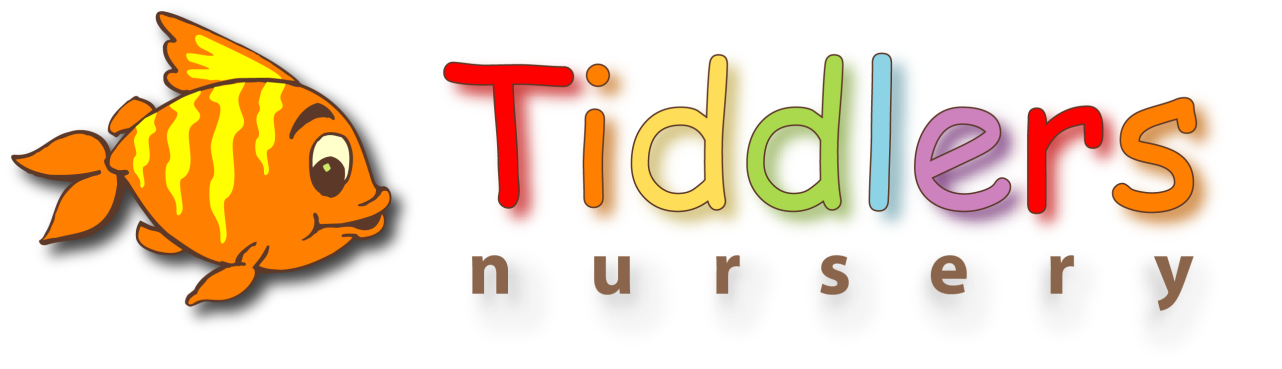 Beacon Community College, Green Lane, Crowborough, TN6 2DY       Tel: 01892 611 887Job Description - Nursery AssistantMain FunctionsService Delivery  To work a part of a team in planning and preparation of, and to participate in, a range of activities that support the development of each childs physical, intellectual and emotional needs in line with the requirements of the Early Years Foundation Stage (EYFS)To ensure that at all times the safety and wellbeing of the children in the care of Tiddlers NurseryTo implement activities which encourage linguistic and social interaction between the children and their carersTo be a keyworker for a group of children by observing, monitoring and recording each individuals development. To support the implemtation and evauation of childrens planning and progressTo participate in parent evenings / open days as required.To communicate with parents, carers about the day-to-day needs of the children by fostering parental involvement and encouraging positive parenting skills.To promote the philosophy of ‘learning through play’.To help children acquire self help skills including dressing, feeding, toilet training and awareness of personal hygieneTo attend staff, team meetings and multi agency meetings as appropriate.To participate in regular supervisions and annual appraisal sessions, setting targets, identifying training needs and reviewing performanceTo offer support to trainees, students and volunteers as requiredTo help ensure that the nursery meets safety and hygiene requirements and to report any issues to a senior member of staffTo read, understand and comply with the nurserys Child Protection Policy, Health and Safety, Confidentiality Procedures and other Nursery PoliciesTo keep up to date with developments in childcare and parent education through regular training as appropriateTo maintain records and documentation that complies with statutory requirements, and to support others with completion of such documentsTo ensure that everyone is treated as individuals with respect and full consideration, in line with the Nursery Equal Opportunity PolicyTo complete such domestic duties i.e. preparing snack/lunch or cleaning the nursery/equipmentTo complete regular observations and assessments of all the children particularly children within the relevant keyworker groupThis job description sets out the duties of the post at the timeit is drawn up. The post holder may be required from time to time to undertake other duties with the nursery as may be reasonable, with out changing the general character of the duties of the level of responsibility entailed. This is a common occurrence and would not justify a reconsideration of the grading of the post.Person SpecificationPost Title: Nursery AssistantLocation: Tiddlers Nursery, CrowboroughLOCATION:Tiddlers Nursery, Beacon Communtiy College, Green Lane Crowborough, TN6 2DY TITLE:Nursery AssistantRESPONSIBLE TO:Nursery Manager and/or Deputy Nursery Manager PURPOSE OF THE :To work effectively as part of the nursery team, providing a stimulating and caring environment for pre-school children. To support team members in providing a high standard of care and educationEssential CriteriaDesirable CriteriaMethod of Assessment/Source of InformationKey Skills & AbilitiesAbility to follow instructions and work on own initiative as necessary.Communicate effectively with parents, carers and other professionals.Keep accurate records.Impletment high health and safety standards.Ability to promote a stimulating, caring and safe environment for children.Able to establish positive relationships with childrenAbility to plan within the Early Years Foundation Stage.Ability to assess and record children’s progress.Application form / InterviewEducation &QualificationsN.V.Q. 2 or 3 in Childcare and Education or equivalent.Ability to demonstrate   additional training courses attended.EVedence of further recent and relevant training or qualifications eg child protection, food hygiene, paediatric first aidApplication form / certificatesKnowledge  Working knowledge of:Children Act 2004Childcare Act 2006The EYFSAn understanding of the Sussex Child Protection and Safeguarding ProceduresHave a thorough knowledge of child development 0-5 years.Working knowledge of:DfES National standards for under 8’s in daycareApplication form / InterviewExperienceExperience in a childcare settingLiaising with parents and other professionalsAble to demonstrate an inclusive approach.A minimum 1 years experience in a childcare settingExperience of planning based on observations of children’s attainment.Application form / InterviewPersonal AttributesPro-active and self-motivated.Committed to giving children and families the opportunity to reach their full potential.A commitment and ability to understand and promote our Equal Opportunities Policy.Ability to prioritise and work under pressure.Commitment to continuing professional development.OtherWillingness to work flexibly.